St Editha’s  TamworthChristmas Tree Festival 2018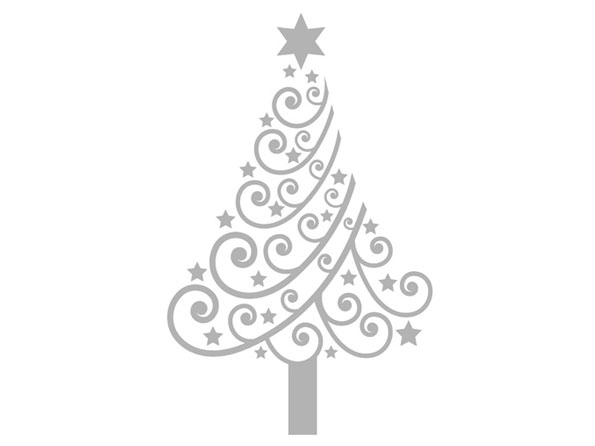 Friday 23rd   November – 30th November 2018Type of Tree Please TickReal		Artificial		Homemade		Other I will arrange for the tree to be set up on Thursday 22nd November or 23rd  November between 9.00am – 5.00pm. And for our tree to be dismantled and put away on Friday Morning 30th November 9.30 – 12.30pm.PaymentCost of space							£10.00I enclose a Cheque made payable to ‘St. Editha’s Church, Tamworth’ for the amount of£10.00Do you need a receipt for your payment       YES / NOPlease return this form with your payment to:-.Christmas Tree FestivalParish Office29 Church StreetTamworthStaffsB79 7BXSt Editha’s  TamworthChristmas Tree Festival 2018Friday 23rd  November – 30th NovemberChristmas Tree FestivalParish Office29 Church StreetTamworthB79 7BXYou are invited to come along and join in with one of the most popular Christmas events in Tamworth, St Editha’s Christmas Tree Festival.  This is an opportunity to use your creative flair and at the same time publicise your organisation/business. The town’s Christmas lights are turned on over the weekend of the festival, where there is an expected footfall of up to 8,000 people.The cost of entering a tree is £10.00 and it is up to you as to how you want to decorate it can be artificial, real or homemade. We suggest that your tree is not more than 2 metres in height.  We cannot provide electricity so lighting on trees is limited to battery power.The trees to be set up on Thursday 22nd  November between 9.00am –v 5.00pm. You will need to dismantle and remove your tree on Friday 30th November between 09.00am and 5.pm.  If there is a problem with the timings then please let Dawn Perry or the Parish Office know on 01827 68339.There will be 5 categories to enter. They are : - Individuals, Schools, Businesses, Charities and Local Groups.  Members of the public buy a token and vote for their favourite tree.The winners of each category will be announced or contacted at the end of the Festival 29th November.  Prize giving for the winners will take place at the Christmas Fair in Church on the 1st December at 12 Midday.All monies raised will go towards the upkeep of St Editha’s Church.Name of Group/ Business Contact NameAddressTel No. (day)					Tel No. (evening)EmailTitle of your Tree